باسمه تعالی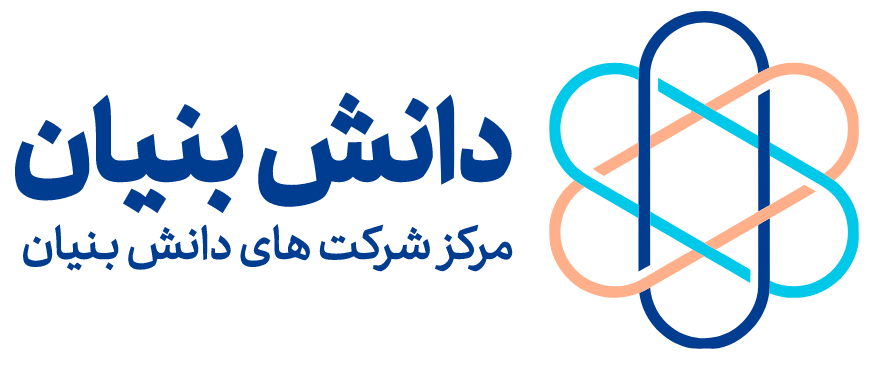 پرسشنامه پیشنهاد پروژههای تحقیق و توسعهشرکت ....................برنامه اعتبار مالیاتی تحقیق و توسعه 1402 – صنعت فناوری اطلاعاتکارگروه ارزیابی و تشخیص صلاحیت شرکتهای دانش بنیانکلیه بخش های خالی جداول که به رنگ سفید هستند باید تکمیل گردنداگر برای برخی خانه های توضیحی وجود ندارد باید در خانه مربوطه نقطه چین(...) قرار گیرد تا متوجه شویم آن خانه را دیدید ولی داده ای برای ارائه نخواهد بود. خالی بودن جداول به معنای ندیدن جداول و عدم تکمیل صحیح تلقی خواهد شد. همچنین اگر اطلاعاتی در خصوص آن موضوع در دسترس نیست بنویسید : "به دلیل .... اطلاعاتی در دسترس نیست"نکات ضروریبا توجه به اینکه ارزیابی شرکتها براساس پروژه های تحقیق و توسعه مشخص انجام می شود و معرفی همه پروژه های قابل ارزیابی بر نتیجه ارزیابی موثر است، لذا تقاضا می شود، شرکت تمامی پروژه های تحقیق و توسعه را معرفی نماید مشروط به اینکه؛ در مورد پروژه، احتمال تایید پروژه وجود داشته باشد یعنی پارامتر های زیر را دارا باشد:پروژه نوآورانه باشد و فعالیت روتین در سطح کشور محسوب نگردد.پروژه فناورانه باشد و معیارهای فناوری مندرج در معیارهای تفصیلی را دارا باشد.شرکت توانمندی ارائه اطلاعات دقیق در خصوص پروژه را داشته باشد. این داده ها باید کاملا کمی باشد.نیروهای داخلی شرکت خود پروژه معرفی شده را توسعه داده باشند.شرکت آماده همکاری در خصوص ارزیابی پروژه ادعایی و نمایش تمامی نتایج و سورس ها را داشته باشد.موارد زیر نیز در جهت رسیدن به کیفیت بهتر خروجی رعایت شود.سوالات این فرم باید توسط مدیران و کارکنان فنی و مالی ارشد (آگاه به جزییات) شرکت متقاضی تکمیل شود.عدم تکمیل صحیح، دقیق و کامل پرسشنامه موجب بازگرداندن دوباره آن به شرکت شما خواهد شد.چنانچه برای بار دوم پرسشنامه ارسالی، کیفیت، دقت و محتوای لازم را نداشته باشد، پرونده به دبیرخانه عودت خواهد شد. (شرکت مردود می شود) مگر اینکه برخی پروژه ها قابل نهایی سازی باشد که فقط آنها بررسی خواهد شد.پروژه هایی که ابعاد کمی و سنجه های دقیق آنها در این پرسشنامه ارائه نشود به هیچ عنوان بررسی نخواهند شد.جدول بخش معرفی پروژه صرفا مربوط به یک پروژه است و اگر بیش از یک پروژه معرفی شود باید در ادامه به تعداد جدول مربوطه را کپی نمایید.چنانچه پروژه در سال گذشته نیز ارائه شده است حتما باید این موضوع در فرم اعلام شود در غیر این صورت قابل بررسی نیست.پروژه ها نباید بسیار ریز (نظیر زیر پروژه پروژه های دیگر نظیر فرم ورود و خروج) و نه باید خیلی کلی (نظیر سایت گوگل) باشند.چنانچه در هر مرحله از تکمیل نیاز به سوال بود حتما با شماره کارگزار مربوطه (298 300 91 021) تماس حاصل نمایید.فناوری های پروژه ها (شامل : فین تک/هوش مصنوعی/پتلفرم/Iot/زیرساخت/...) را دقیق ذکر کنید تا مشخص باشد هزینه تحقیق و توسعه ادعایی شما دقیقا برای چه فعالیت هایی است. قطعا یک پروژه فاقد جنبه های فناورانه امکان تایید نخواهد داشت. این موارد تک تک در جلسات هزینه یابی بررسی خواهد شد و در صورت عدم پیاده سازی بر روی اعتبار مصوب مستقیما اثر گذار است.شرکت محترم می تواند این معیارها را از طریق سایت دانش بنیان (daneshbonyan.isti.ir لینک ثبت‌نام و ارزیابی > معیارهای تفصیلی ارزیابی)، دریافت و مطالعه نماید.تصویر تعهدنامه امضا شدهمتن تعهدنامه زیر باید در سربرگ شرکت آماده و توسط مدیرعامل شرکت دانش بنیان امضاء و مهر گردد. بدیهی است که هیچ گونه تغییری در متن بیان شده مجاز نمی باشد. به درخواستهای بدون تعهدنامه ترتیب اثر داده نخواهد شد.باسمه تعالیاینجانب .............................................. به شماره ملی ......................... مدیرعامل شرکت دانش بنیان .................................. تأیید مینمایم که: 1. کلیهی پاسخهای بیان شده در این پرسشنامه کاملا دقیق و بدون هرگونه خلاف واقع و کتمان حقیقت ارائه شده است.2.  پس از ارائه این پرسشنامه، هرگونه تغییر اساسی در پروژههای مصوب، به عنوان مثال انصراف از انجام پروژه تحقیق و توسعه، تغییرات نفرات کلیدی، تغییر ماهیت پروژه و یا موارد دیگر را حداکثر ظرف مدت 15روز کاری به اطلاع معاونت علمی و فناوری ریاست جمهوری برسانم. بدیهی است که درصورت اثبات خلاف مندرجات فوق، به تشخیص معاونت علمی و فناوری ریاست جمهوری شرکت از حمایتهای مالیاتی در نظر گرفته شده محروم خواهدشد و حق هرگونه اعتراض درخصوص احقاق حقوق مكتسب و تشخیص و تعیین تخلف و مجازات را از خویش سلب مینمایم. نام و نام خانوادگی مدیرعاملتاریخامضااطلاعات کلی شرکتاطلاعات کلی شرکتاطلاعات کلی شرکتاطلاعات کلی شرکتنام شرکت:شناسه ملی شرکت:تعداد نیروهای اداری و ستادی:متوسط تعداد بیمه شده کل در یک سال اخیر:تعداد نیروهای واحد تولید:متوسط تعداد بیمه شده کل در یک سال اخیر:تعداد نیروهای واحد تحقیق و توسعه:متوسط تعداد بیمه شده کل در یک سال اخیر:نام رابط فنی شرکت:(مسئول مستقیم پیگیری مباحث فنی درخواست اعتبار مالیاتی در شرکت)شماره همراه رابط فنی:نام رابط مالی شرکت:(مسئول مستقیم پیگیری مباحث مالی درخواست اعتبار مالیاتی در شرکت)شماره همراه رابط مالی:فروش شرکت بر اساس اظهارنامه مالیاتی 1400:جمع موارد زیر:ردیف "جمع خالص فروش سال جاری" جدول9  (اطلاعات فروش)ردیف "جمع کل درآمد شناسایی شده" جدول10 (درآمد ناخالص پیمانکاری/ارائه خدمات)ردیف 13 "سایر درآمدهای عملیاتی" جدول14  (صورت سود و زیان)فروش شرکت بر اساس اظهارنامه مالیاتی 1400:جمع موارد زیر:ردیف "جمع خالص فروش سال جاری" جدول9  (اطلاعات فروش)ردیف "جمع کل درآمد شناسایی شده" جدول10 (درآمد ناخالص پیمانکاری/ارائه خدمات)ردیف 13 "سایر درآمدهای عملیاتی" جدول14  (صورت سود و زیان)(ریال)(ریال)(ریال)مجموع درآمدهای ناشی از فروش محصولات دانش بنیان براساس اظهارنامه مالیاتی 1400:مجموع درآمدهای ناشی از فروش محصولات دانش بنیان براساس اظهارنامه مالیاتی 1400:(ریال)(ریال)(ریال)تخمین فروش شرکت بر اساس اظهارنامه مالیاتی 1401:جمع موارد زیر:ردیف "جمع خالص فروش سال جاری" جدول9  (اطلاعات فروش)ردیف "جمع کل درآمد شناسایی شده" جدول10 (درآمد ناخالص پیمانکاری/ارائه خدمات)ردیف 13 "سایر درآمدهای عملیاتی" جدول14  (صورت سود و زیان)تخمین فروش شرکت بر اساس اظهارنامه مالیاتی 1401:جمع موارد زیر:ردیف "جمع خالص فروش سال جاری" جدول9  (اطلاعات فروش)ردیف "جمع کل درآمد شناسایی شده" جدول10 (درآمد ناخالص پیمانکاری/ارائه خدمات)ردیف 13 "سایر درآمدهای عملیاتی" جدول14  (صورت سود و زیان)(ریال)(ریال)(ریال)تخمین مجموع درآمدهای ناشی از فروش محصولات دانش بنیان براساس اظهارنامه مالیاتی 1401:تخمین مجموع درآمدهای ناشی از فروش محصولات دانش بنیان براساس اظهارنامه مالیاتی 1401:(ریال)(ریال)(ریال)متوسط دستمزد هر نفر نیروی تحقیق و توسعه در شرکت در ماه گذشته : متوسط دستمزد هر نفر نیروی تحقیق و توسعه در شرکت در ماه گذشته : (ریال)(ریال)(ریال)مشخصات کلیه نفرات واحد تحقیق و توسعه شرکتمشخصات کلیه نفرات واحد تحقیق و توسعه شرکتمشخصات کلیه نفرات واحد تحقیق و توسعه شرکتمشخصات کلیه نفرات واحد تحقیق و توسعه شرکتنام و نام خانوادگیسمت سازمانیسابقه حضور در شرکت (ماه)مدرک تحصیلی (مقطع/رشته)عدد ریالی پرداخت ماه گذشته در لیست بیمه شرکت1اطلاعات فنی پروژه( این جدول به تعداد پروژههای ارائه شده، به صورت جداگانه ایجاد و تکمیل گردد)اطلاعات فنی پروژه( این جدول به تعداد پروژههای ارائه شده، به صورت جداگانه ایجاد و تکمیل گردد)عنوان پروژهعنوان باید کاملا گویا و فنی و در عین حال روشن کننده حوزه فناوری مربوطه باشد مانند : محصول جدید : محصول سامانه پردازش فایل های ویدیویی و استخراج تبلیغات بر پایه هوش مصنوعی و پردازش تصویر با نام آتی پیامماژول جدید : ماژول جستجو بر اساس پردازش صوت برای محصول اپلیکیشن اندروید مارکت به روش هوش مصنوعیارتقا : ارتقای زیرساخت پردازش موازی برای محصول تاکسی کال به منظور پشتیبانی 1 میلیون کاربر در روزعنوان پروژهعنوان باید کاملا گویا و فنی و در عین حال روشن کننده حوزه فناوری مربوطه باشد مانند : محصول جدید : محصول سامانه پردازش فایل های ویدیویی و استخراج تبلیغات بر پایه هوش مصنوعی و پردازش تصویر با نام آتی پیامماژول جدید : ماژول جستجو بر اساس پردازش صوت برای محصول اپلیکیشن اندروید مارکت به روش هوش مصنوعیارتقا : ارتقای زیرساخت پردازش موازی برای محصول تاکسی کال به منظور پشتیبانی 1 میلیون کاربر در روزعنوان پروژهعنوان باید کاملا گویا و فنی و در عین حال روشن کننده حوزه فناوری مربوطه باشد مانند : محصول جدید : محصول سامانه پردازش فایل های ویدیویی و استخراج تبلیغات بر پایه هوش مصنوعی و پردازش تصویر با نام آتی پیامماژول جدید : ماژول جستجو بر اساس پردازش صوت برای محصول اپلیکیشن اندروید مارکت به روش هوش مصنوعیارتقا : ارتقای زیرساخت پردازش موازی برای محصول تاکسی کال به منظور پشتیبانی 1 میلیون کاربر در روزنوع پروژه تحقیق و توسعه(فقط و فقط یک گزینه باید انتخاب گردد. با دبل کلیک میتوانید مربع را تغییر دهید.)نوع پروژه تحقیق و توسعه(فقط و فقط یک گزینه باید انتخاب گردد. با دبل کلیک میتوانید مربع را تغییر دهید.)نوع پروژه تحقیق و توسعه(فقط و فقط یک گزینه باید انتخاب گردد. با دبل کلیک میتوانید مربع را تغییر دهید.) یک محصول کاملا جدید         افزودن مولفه به محصول پیشین      ارتقاء پلتفرم و معماری محصول پیشین      یک محصول کاملا جدید         افزودن مولفه به محصول پیشین      ارتقاء پلتفرم و معماری محصول پیشین      یک محصول کاملا جدید         افزودن مولفه به محصول پیشین      ارتقاء پلتفرم و معماری محصول پیشین     عنوان پروژه در ارزیابی اعتبار مالیاتی قبلیاگر سال چندمی هست که این پروژه ادامه پیدا میکند نام و شناسه پروژه در ارزیابی قبلی را درج کنید. در زیر آن قید کنید که امسال نسبت به سال قبل چه تفاوتی خواهد داشت.اگر در اعتبار مالیاتی نبوده ولی در ارزیابی دانش بنیان بود نام محصول در ارزیابی را قید کنید و رشد را بنویسید. اگر پروژه جدید است سه نقطه ... درج کنید.عنوان پروژه در ارزیابی اعتبار مالیاتی قبلیاگر سال چندمی هست که این پروژه ادامه پیدا میکند نام و شناسه پروژه در ارزیابی قبلی را درج کنید. در زیر آن قید کنید که امسال نسبت به سال قبل چه تفاوتی خواهد داشت.اگر در اعتبار مالیاتی نبوده ولی در ارزیابی دانش بنیان بود نام محصول در ارزیابی را قید کنید و رشد را بنویسید. اگر پروژه جدید است سه نقطه ... درج کنید.عنوان پروژه در ارزیابی اعتبار مالیاتی قبلیاگر سال چندمی هست که این پروژه ادامه پیدا میکند نام و شناسه پروژه در ارزیابی قبلی را درج کنید. در زیر آن قید کنید که امسال نسبت به سال قبل چه تفاوتی خواهد داشت.اگر در اعتبار مالیاتی نبوده ولی در ارزیابی دانش بنیان بود نام محصول در ارزیابی را قید کنید و رشد را بنویسید. اگر پروژه جدید است سه نقطه ... درج کنید.نامتفاوت هانامتفاوت هانامتفاوت هاپروژه با کدام محصولات شرکت شما در ارتباط است ؟ چه نوع ارتباطی ؟مثلا : پلتفرم آتی تماس – این ماژول به محصول اضافه خواهد شد و جایگزین ماژول اعتبار سنجی پیشین است که کامل حذف میشود.پروژه با کدام محصولات شرکت شما در ارتباط است ؟ چه نوع ارتباطی ؟مثلا : پلتفرم آتی تماس – این ماژول به محصول اضافه خواهد شد و جایگزین ماژول اعتبار سنجی پیشین است که کامل حذف میشود.پروژه با کدام محصولات شرکت شما در ارتباط است ؟ چه نوع ارتباطی ؟مثلا : پلتفرم آتی تماس – این ماژول به محصول اضافه خواهد شد و جایگزین ماژول اعتبار سنجی پیشین است که کامل حذف میشود.نفر/ماه نیروی تحقیق و توسعه درگیر در پروژه اگر 3 نفر برای 6 ماه در پروژه درگیر هستند باید ضرب آنها یعنی 18 درج شود.نفر/ماه نیروی تحقیق و توسعه درگیر در پروژه اگر 3 نفر برای 6 ماه در پروژه درگیر هستند باید ضرب آنها یعنی 18 درج شود.جمع کل اعتبار مالیاتی درخواستی برای این پروژه در سال 1402............... (نفر/ماه)............... (نفر/ماه) 000/000/....../...... (ریال)مشخصات کارفرمای پروژه، تاریخ و مبلغ قرارداددر صورتی که برای اجرای پروژه قرارداد یا تفاهم نامه ای با بهره برداران منعقد شده است، نام کارفرما ، تاریخ و مبلغ قرارداد ذکر شود در غیر این صورت سه نقطه ... درج کنیدمشخصات کارفرمای پروژه، تاریخ و مبلغ قرارداددر صورتی که برای اجرای پروژه قرارداد یا تفاهم نامه ای با بهره برداران منعقد شده است، نام کارفرما ، تاریخ و مبلغ قرارداد ذکر شود در غیر این صورت سه نقطه ... درج کنیدمشخصات کارفرمای پروژه، تاریخ و مبلغ قرارداددر صورتی که برای اجرای پروژه قرارداد یا تفاهم نامه ای با بهره برداران منعقد شده است، نام کارفرما ، تاریخ و مبلغ قرارداد ذکر شود در غیر این صورت سه نقطه ... درج کنیددلایل تعریف پروژه و هدف مشخص شرکت از  انجام این پروژه1- چالش فعلی شما یا مشتریان شما چه بوده است ؟ 2- اگر محصول جدید است شرکت شما قرار است چگونه این مشکل را حل کند؟          اگر مولفه جدید است چه چیزی بوده و چه چیزی خواهد شد؟ دلایل تعریف پروژه و هدف مشخص شرکت از  انجام این پروژه1- چالش فعلی شما یا مشتریان شما چه بوده است ؟ 2- اگر محصول جدید است شرکت شما قرار است چگونه این مشکل را حل کند؟          اگر مولفه جدید است چه چیزی بوده و چه چیزی خواهد شد؟ دلایل تعریف پروژه و هدف مشخص شرکت از  انجام این پروژه1- چالش فعلی شما یا مشتریان شما چه بوده است ؟ 2- اگر محصول جدید است شرکت شما قرار است چگونه این مشکل را حل کند؟          اگر مولفه جدید است چه چیزی بوده و چه چیزی خواهد شد؟ مشخصات فنی پروژه و خروجی های مشخص آنبا ذکر فقط و فقط پارامتر های فنی شامل فناوری های بکار رفته، زیرساخت ها، ابزار، ابعاد، ساختار مشخص کنید پروژه چیست. از بیان داستان وار جدا بپرهیزید . مشخصات فنی پروژه و خروجی های مشخص آنبا ذکر فقط و فقط پارامتر های فنی شامل فناوری های بکار رفته، زیرساخت ها، ابزار، ابعاد، ساختار مشخص کنید پروژه چیست. از بیان داستان وار جدا بپرهیزید . مشخصات فنی پروژه و خروجی های مشخص آنبا ذکر فقط و فقط پارامتر های فنی شامل فناوری های بکار رفته، زیرساخت ها، ابزار، ابعاد، ساختار مشخص کنید پروژه چیست. از بیان داستان وار جدا بپرهیزید . کل خروجی های پروژه و زمان بندی خروجی ها خروجی کار شما دقیقا چه چیزی خواهد بود ؟ شامل: نرم افزار، سخت افزار، ماژول ها، سرویس ها، ابزار، سامانه ها، مستندات و ... (دقیقا همان چیزی که در زمان ارزیابی نهایی پروژه به ارزیابان ارائه خواهد شد و نشان خواهد داد کار تمام شده است)سال اجرا را قید کنید.        مثلا:              4. وب سرویس کشف تقلب (1401)     5. وب سرویس شمارش ورود (1402)کل خروجی های پروژه و زمان بندی خروجی ها خروجی کار شما دقیقا چه چیزی خواهد بود ؟ شامل: نرم افزار، سخت افزار، ماژول ها، سرویس ها، ابزار، سامانه ها، مستندات و ... (دقیقا همان چیزی که در زمان ارزیابی نهایی پروژه به ارزیابان ارائه خواهد شد و نشان خواهد داد کار تمام شده است)سال اجرا را قید کنید.        مثلا:              4. وب سرویس کشف تقلب (1401)     5. وب سرویس شمارش ورود (1402)کل خروجی های پروژه و زمان بندی خروجی ها خروجی کار شما دقیقا چه چیزی خواهد بود ؟ شامل: نرم افزار، سخت افزار، ماژول ها، سرویس ها، ابزار، سامانه ها، مستندات و ... (دقیقا همان چیزی که در زمان ارزیابی نهایی پروژه به ارزیابان ارائه خواهد شد و نشان خواهد داد کار تمام شده است)سال اجرا را قید کنید.        مثلا:              4. وب سرویس کشف تقلب (1401)     5. وب سرویس شمارش ورود (1402)1.                        (140X)2.                        (140X) 3.                        (140X)4.                        (140X)5.                        (140X)………1.                        (140X)2.                        (140X) 3.                        (140X)4.                        (140X)5.                        (140X)………1.                        (140X)2.                        (140X) 3.                        (140X)4.                        (140X)5.                        (140X)………محصولات یا خدمات حاصل از پروژه پیش از این توسط شرکت دیگری در صنعت فناوری اطلاعات کشور تولید شده است؟محصولات یا خدمات حاصل از پروژه پیش از این توسط شرکت دیگری در صنعت فناوری اطلاعات کشور تولید شده است؟محصولات یا خدمات حاصل از پروژه پیش از این توسط شرکت دیگری در صنعت فناوری اطلاعات کشور تولید شده است؟   بلی  /   خیر   (در صورت مثبت بودن جواب، نام شرکت ها و پروژه ها بیان گردد و تفاوت پروژه پیشنهادی با پروژه های انجام شده اعلام شود.)   بلی  /   خیر   (در صورت مثبت بودن جواب، نام شرکت ها و پروژه ها بیان گردد و تفاوت پروژه پیشنهادی با پروژه های انجام شده اعلام شود.)   بلی  /   خیر   (در صورت مثبت بودن جواب، نام شرکت ها و پروژه ها بیان گردد و تفاوت پروژه پیشنهادی با پروژه های انجام شده اعلام شود.)ویژگیهای فناوری به کار رفته در پروژهمطابق برنامه تحقیق و توسعه فقط و فقط 1402 خود، یک یا چند گزینه منطبق بر قعالیت های فاز های مختلف خود را انتخاب کنید. این موارد در ارزیابی های حضوری تک تک چک میشود و انتخاب گزینه های بیشتر از برنامه تحقیق و توسعه شرکت موجب میشود به همان نسبت از هزینه اعلامی کسر گردد. پس دقیقا گزینه های قابل دفاع را انتخاب کنید. پایین تر در جدول بعدی نیز باید برای هر گزینه موارد مورد نظر در پرانتز را مشابه نمونه قرمز رنگ اعلام کنید.ویژگیهای فناوری به کار رفته در پروژهمطابق برنامه تحقیق و توسعه فقط و فقط 1402 خود، یک یا چند گزینه منطبق بر قعالیت های فاز های مختلف خود را انتخاب کنید. این موارد در ارزیابی های حضوری تک تک چک میشود و انتخاب گزینه های بیشتر از برنامه تحقیق و توسعه شرکت موجب میشود به همان نسبت از هزینه اعلامی کسر گردد. پس دقیقا گزینه های قابل دفاع را انتخاب کنید. پایین تر در جدول بعدی نیز باید برای هر گزینه موارد مورد نظر در پرانتز را مشابه نمونه قرمز رنگ اعلام کنید.ویژگیهای فناوری به کار رفته در پروژهمطابق برنامه تحقیق و توسعه فقط و فقط 1402 خود، یک یا چند گزینه منطبق بر قعالیت های فاز های مختلف خود را انتخاب کنید. این موارد در ارزیابی های حضوری تک تک چک میشود و انتخاب گزینه های بیشتر از برنامه تحقیق و توسعه شرکت موجب میشود به همان نسبت از هزینه اعلامی کسر گردد. پس دقیقا گزینه های قابل دفاع را انتخاب کنید. پایین تر در جدول بعدی نیز باید برای هر گزینه موارد مورد نظر در پرانتز را مشابه نمونه قرمز رنگ اعلام کنید.□ توسعه زیرساخت سخت افزاری و معماری (تعداد سرور/مقدار منابع/Scale/... قبل و بعد از اجرای پروژه)□ تجمیع سرویس (ذکر دقیق سرویس ها/روش تجمیع/دلیل تجمیع/بهبود ها/... قبل و بعد از اجرای پروژه)□ بروز رسانی یا نصب و راه اندازی ابزارهای متن باز در کنار محصول (دلایل اجرا/دلایل انتخاب/نام دقیق ابزارها قبل و بعد از اجرای پروژه)□ بیشینه کردن تاثیر، کارایی، فروش و درآمد،Scale، TPS (نظیر توزیع شدگی) با استفاده از روش های فناورانه (شاخص ها قبل و بعد از اجرای پروژه)□ ابزارهای مدیریتی غیر فنی (نوع ابزارها/کارکرد ها قبل و بعد از اجرای پروژه)□ استفاده از تکنولوژی های مکمل مانند هوش مصنوعی، IOT، بلاکچین، کلان داده، پردازش با دقت تصویر و ... در بهبود محصول (دلایل/الگوریتم ها/شاخص های سنجش کیفی/دقت/روش Train/دلایل انتخاب قبل و بعد از اجرای پروژه)□ ابزارهای مانیتورینگ، پشتیبان گیری، تمیزکاری و رهگیری، BI  صرف (نام ابزارها/اجزای داشبورد ها/نحوه طراحی/نحوه سنجش کیفی قبل و بعد از اجرای پروژه) □ بستر های احراز هویت، شناسایی، پیش بینی، توصیه گر و ... بر پایه روش های فناورانه (الگوریتم ها/سنجه ها/دقت/دیتاست ها/دلایل انتخاب قبل و بعد از اجرای پروژه)□ ایجاد ساختارهای فرایند محور (نحوه جمع آوری داده فرایند/نحوه اجرای فرایند/خروجی ها قبل و بعد از اجرای پروژه)□ روش های خوشه بندی، دسته بندی، تحلیل رفتاری و تحلیلی داده ها (الگوریتم ها/سنجه ها/دقت/دیتاست ها/دلایل انتخاب قبل و بعد از اجرای پروژه)□ روش های مرسوم بازاریابی، تبلیغات، فروش و ..(تغییرات/خروجی ها/سنجه های کیفی قبل و بعد از اجرای پروژه)□ ارتقای جدی زیرساخت های توسعه فنی و استاندارد های مهندسی (ابزارها/استانداردها/معیارهای سنجش کیفی و دلایل اجرا قبل و بعد از اجرای پروژه)□ ارتقاهای جزئی مورد نیاز توسعه (ذکر دقیق مشخصات ارتقاها و دلایل نیاز به چنین ارتقاهایی قبل و بعد از اجرای پروژه)□ روش های RealTime و پردازش سریع (ابزارها/استانداردها/معیارهای سنجش کیفی و دلایل اجرا قبل و بعد از اجرای پروژه)□ بازطراحی Back و UI(ابزارها/تکنولوژی ها/نحوه تعامل با کاربر/نحوه دریافت بازخورد/کیفی سازی سنجه ها/دلایل قبل و بعد از اجرای پروژه)□ توسعه های کیفی بدون معیارهای سنجش کمی (ذکر دقیق مصادیق/سنجه ها/دلایل قبل و بعد از اجرای پروژه)□ جمع آوری داده و مدل سازی صرف (نوع داده ها/نحوه جمع آوری/الگوریتم ها/نحوه مدل سازی/دلایل قبل و بعد از اجرای پروژه)□ عنوان سایر ویژگیها در صورت نیاز ذکر شود:□ توسعه زیرساخت سخت افزاری و معماری (تعداد سرور/مقدار منابع/Scale/... قبل و بعد از اجرای پروژه)□ تجمیع سرویس (ذکر دقیق سرویس ها/روش تجمیع/دلیل تجمیع/بهبود ها/... قبل و بعد از اجرای پروژه)□ بروز رسانی یا نصب و راه اندازی ابزارهای متن باز در کنار محصول (دلایل اجرا/دلایل انتخاب/نام دقیق ابزارها قبل و بعد از اجرای پروژه)□ بیشینه کردن تاثیر، کارایی، فروش و درآمد،Scale، TPS (نظیر توزیع شدگی) با استفاده از روش های فناورانه (شاخص ها قبل و بعد از اجرای پروژه)□ ابزارهای مدیریتی غیر فنی (نوع ابزارها/کارکرد ها قبل و بعد از اجرای پروژه)□ استفاده از تکنولوژی های مکمل مانند هوش مصنوعی، IOT، بلاکچین، کلان داده، پردازش با دقت تصویر و ... در بهبود محصول (دلایل/الگوریتم ها/شاخص های سنجش کیفی/دقت/روش Train/دلایل انتخاب قبل و بعد از اجرای پروژه)□ ابزارهای مانیتورینگ، پشتیبان گیری، تمیزکاری و رهگیری، BI  صرف (نام ابزارها/اجزای داشبورد ها/نحوه طراحی/نحوه سنجش کیفی قبل و بعد از اجرای پروژه) □ بستر های احراز هویت، شناسایی، پیش بینی، توصیه گر و ... بر پایه روش های فناورانه (الگوریتم ها/سنجه ها/دقت/دیتاست ها/دلایل انتخاب قبل و بعد از اجرای پروژه)□ ایجاد ساختارهای فرایند محور (نحوه جمع آوری داده فرایند/نحوه اجرای فرایند/خروجی ها قبل و بعد از اجرای پروژه)□ روش های خوشه بندی، دسته بندی، تحلیل رفتاری و تحلیلی داده ها (الگوریتم ها/سنجه ها/دقت/دیتاست ها/دلایل انتخاب قبل و بعد از اجرای پروژه)□ روش های مرسوم بازاریابی، تبلیغات، فروش و ..(تغییرات/خروجی ها/سنجه های کیفی قبل و بعد از اجرای پروژه)□ ارتقای جدی زیرساخت های توسعه فنی و استاندارد های مهندسی (ابزارها/استانداردها/معیارهای سنجش کیفی و دلایل اجرا قبل و بعد از اجرای پروژه)□ ارتقاهای جزئی مورد نیاز توسعه (ذکر دقیق مشخصات ارتقاها و دلایل نیاز به چنین ارتقاهایی قبل و بعد از اجرای پروژه)□ روش های RealTime و پردازش سریع (ابزارها/استانداردها/معیارهای سنجش کیفی و دلایل اجرا قبل و بعد از اجرای پروژه)□ بازطراحی Back و UI(ابزارها/تکنولوژی ها/نحوه تعامل با کاربر/نحوه دریافت بازخورد/کیفی سازی سنجه ها/دلایل قبل و بعد از اجرای پروژه)□ توسعه های کیفی بدون معیارهای سنجش کمی (ذکر دقیق مصادیق/سنجه ها/دلایل قبل و بعد از اجرای پروژه)□ جمع آوری داده و مدل سازی صرف (نوع داده ها/نحوه جمع آوری/الگوریتم ها/نحوه مدل سازی/دلایل قبل و بعد از اجرای پروژه)□ عنوان سایر ویژگیها در صورت نیاز ذکر شود:□ توسعه زیرساخت سخت افزاری و معماری (تعداد سرور/مقدار منابع/Scale/... قبل و بعد از اجرای پروژه)□ تجمیع سرویس (ذکر دقیق سرویس ها/روش تجمیع/دلیل تجمیع/بهبود ها/... قبل و بعد از اجرای پروژه)□ بروز رسانی یا نصب و راه اندازی ابزارهای متن باز در کنار محصول (دلایل اجرا/دلایل انتخاب/نام دقیق ابزارها قبل و بعد از اجرای پروژه)□ بیشینه کردن تاثیر، کارایی، فروش و درآمد،Scale، TPS (نظیر توزیع شدگی) با استفاده از روش های فناورانه (شاخص ها قبل و بعد از اجرای پروژه)□ ابزارهای مدیریتی غیر فنی (نوع ابزارها/کارکرد ها قبل و بعد از اجرای پروژه)□ استفاده از تکنولوژی های مکمل مانند هوش مصنوعی، IOT، بلاکچین، کلان داده، پردازش با دقت تصویر و ... در بهبود محصول (دلایل/الگوریتم ها/شاخص های سنجش کیفی/دقت/روش Train/دلایل انتخاب قبل و بعد از اجرای پروژه)□ ابزارهای مانیتورینگ، پشتیبان گیری، تمیزکاری و رهگیری، BI  صرف (نام ابزارها/اجزای داشبورد ها/نحوه طراحی/نحوه سنجش کیفی قبل و بعد از اجرای پروژه) □ بستر های احراز هویت، شناسایی، پیش بینی، توصیه گر و ... بر پایه روش های فناورانه (الگوریتم ها/سنجه ها/دقت/دیتاست ها/دلایل انتخاب قبل و بعد از اجرای پروژه)□ ایجاد ساختارهای فرایند محور (نحوه جمع آوری داده فرایند/نحوه اجرای فرایند/خروجی ها قبل و بعد از اجرای پروژه)□ روش های خوشه بندی، دسته بندی، تحلیل رفتاری و تحلیلی داده ها (الگوریتم ها/سنجه ها/دقت/دیتاست ها/دلایل انتخاب قبل و بعد از اجرای پروژه)□ روش های مرسوم بازاریابی، تبلیغات، فروش و ..(تغییرات/خروجی ها/سنجه های کیفی قبل و بعد از اجرای پروژه)□ ارتقای جدی زیرساخت های توسعه فنی و استاندارد های مهندسی (ابزارها/استانداردها/معیارهای سنجش کیفی و دلایل اجرا قبل و بعد از اجرای پروژه)□ ارتقاهای جزئی مورد نیاز توسعه (ذکر دقیق مشخصات ارتقاها و دلایل نیاز به چنین ارتقاهایی قبل و بعد از اجرای پروژه)□ روش های RealTime و پردازش سریع (ابزارها/استانداردها/معیارهای سنجش کیفی و دلایل اجرا قبل و بعد از اجرای پروژه)□ بازطراحی Back و UI(ابزارها/تکنولوژی ها/نحوه تعامل با کاربر/نحوه دریافت بازخورد/کیفی سازی سنجه ها/دلایل قبل و بعد از اجرای پروژه)□ توسعه های کیفی بدون معیارهای سنجش کمی (ذکر دقیق مصادیق/سنجه ها/دلایل قبل و بعد از اجرای پروژه)□ جمع آوری داده و مدل سازی صرف (نوع داده ها/نحوه جمع آوری/الگوریتم ها/نحوه مدل سازی/دلایل قبل و بعد از اجرای پروژه)□ عنوان سایر ویژگیها در صورت نیاز ذکر شود:چرا فکر میکنید این محصول فناورانه است و قابلیت دریافت اعتبار مالیاتی دارد ؟ قرار است خروجی چقدر با کیفیت باشد ؟اگر از فهرست بالا موردی را انتخاب کرده اید حتما موارد خواسته شده در پرانتز را در زیر به ازای هر گزینه بالا کاملا پارامتریک تبیین کنید. مثلا : الگوریتم DeepLearning  / 1000 داده کارت ملی اسکن شده توسط نیروهای شرکت برای Train / دقت پردازش 95% / استفاده از Tensorflow و ...میتوانید معیارهای تفصیلی حوزه فناوری اطلاعات را از آدرس ICT.DATALIST.IR  بررسی و بر روی دسته محصول خود کلیک کنید تا معیارهای این محصولات را ببینید. آنهایی را که در پایان سال خواهید داشت و فقط در این سال قرار است توسعه داده شود از آن سایت برداشته و  اینجا کپی کنید. چرا فکر میکنید این محصول فناورانه است و قابلیت دریافت اعتبار مالیاتی دارد ؟ قرار است خروجی چقدر با کیفیت باشد ؟اگر از فهرست بالا موردی را انتخاب کرده اید حتما موارد خواسته شده در پرانتز را در زیر به ازای هر گزینه بالا کاملا پارامتریک تبیین کنید. مثلا : الگوریتم DeepLearning  / 1000 داده کارت ملی اسکن شده توسط نیروهای شرکت برای Train / دقت پردازش 95% / استفاده از Tensorflow و ...میتوانید معیارهای تفصیلی حوزه فناوری اطلاعات را از آدرس ICT.DATALIST.IR  بررسی و بر روی دسته محصول خود کلیک کنید تا معیارهای این محصولات را ببینید. آنهایی را که در پایان سال خواهید داشت و فقط در این سال قرار است توسعه داده شود از آن سایت برداشته و  اینجا کپی کنید. چرا فکر میکنید این محصول فناورانه است و قابلیت دریافت اعتبار مالیاتی دارد ؟ قرار است خروجی چقدر با کیفیت باشد ؟اگر از فهرست بالا موردی را انتخاب کرده اید حتما موارد خواسته شده در پرانتز را در زیر به ازای هر گزینه بالا کاملا پارامتریک تبیین کنید. مثلا : الگوریتم DeepLearning  / 1000 داده کارت ملی اسکن شده توسط نیروهای شرکت برای Train / دقت پردازش 95% / استفاده از Tensorflow و ...میتوانید معیارهای تفصیلی حوزه فناوری اطلاعات را از آدرس ICT.DATALIST.IR  بررسی و بر روی دسته محصول خود کلیک کنید تا معیارهای این محصولات را ببینید. آنهایی را که در پایان سال خواهید داشت و فقط در این سال قرار است توسعه داده شود از آن سایت برداشته و  اینجا کپی کنید. چالشهای فنی پروژهگلوگاه های فنی که شرکت برای پیاده سازی پروژه با آنها روبرو می باشد و نیازمند تحقیق و توسعه است، به صورت کامل تشریح کنیدچالشهای فنی پروژهگلوگاه های فنی که شرکت برای پیاده سازی پروژه با آنها روبرو می باشد و نیازمند تحقیق و توسعه است، به صورت کامل تشریح کنیدچالشهای فنی پروژهگلوگاه های فنی که شرکت برای پیاده سازی پروژه با آنها روبرو می باشد و نیازمند تحقیق و توسعه است، به صورت کامل تشریح کنیدسطح آمادگی فناوری (TRL) شرکت پیش از انجام این پروژه در ابتدای سال 1402سطح آمادگی فناوری (TRL) شرکت پیش از انجام این پروژه در ابتدای سال 1402سطح آمادگی فناوری (TRL) شرکت پیش از انجام این پروژه در ابتدای سال 1402در ابتدای سال سطح آمادگی فناوری این پروژه در شرکت: TRL 0- ایده TRL 1- تحقیقات پایه: میتواند نیازمندی های محصول را تشریح کند ولی هیچ مستند و مدرکی ندارد. TRL 2- فرمولبندی کردن فناوری: مفاهیم و کاربرد فناوری فرمولبندی شده است. TRL 3- اعتبارسنجی نیازمندیها: مجری دارای یک پیشنهاد مشخص و معتبر از منظر ابعاد فنی است. TRL 4- نمونه کوچک مقیاس: نمونۀ اولیه در مقیاس آزمایشگاهی ساخته شده است. (نمونۀ اولیه) TRL 5- نمونۀ بزرگ مقیاس: نمونه در محیط مشابه با محیط واقعی تست شده است. TRL 6- سیستم پروتوتایپ: نمونه در محیط مشابه با محیط واقعی تست شده و عملکرد مورد انتظار را داشته است. TRL 7- سیستم پروتوتایپ: نمونه در محیط عملیاتی تست شده و عملکرد مورد انتظار را داشته است. TRL 8- ساخت اولین سامانۀ تجاری شده: تمامی فرایندها و زیرسامانههای لازم برای تجاریسازی محصول فراهم شده است. TRL 9- محصول کاملا تجاری شده است و برای مشتری در دسترس قرار دارد.در ابتدای سال سطح آمادگی فناوری این پروژه در شرکت: TRL 0- ایده TRL 1- تحقیقات پایه: میتواند نیازمندی های محصول را تشریح کند ولی هیچ مستند و مدرکی ندارد. TRL 2- فرمولبندی کردن فناوری: مفاهیم و کاربرد فناوری فرمولبندی شده است. TRL 3- اعتبارسنجی نیازمندیها: مجری دارای یک پیشنهاد مشخص و معتبر از منظر ابعاد فنی است. TRL 4- نمونه کوچک مقیاس: نمونۀ اولیه در مقیاس آزمایشگاهی ساخته شده است. (نمونۀ اولیه) TRL 5- نمونۀ بزرگ مقیاس: نمونه در محیط مشابه با محیط واقعی تست شده است. TRL 6- سیستم پروتوتایپ: نمونه در محیط مشابه با محیط واقعی تست شده و عملکرد مورد انتظار را داشته است. TRL 7- سیستم پروتوتایپ: نمونه در محیط عملیاتی تست شده و عملکرد مورد انتظار را داشته است. TRL 8- ساخت اولین سامانۀ تجاری شده: تمامی فرایندها و زیرسامانههای لازم برای تجاریسازی محصول فراهم شده است. TRL 9- محصول کاملا تجاری شده است و برای مشتری در دسترس قرار دارد.در ابتدای سال سطح آمادگی فناوری این پروژه در شرکت: TRL 0- ایده TRL 1- تحقیقات پایه: میتواند نیازمندی های محصول را تشریح کند ولی هیچ مستند و مدرکی ندارد. TRL 2- فرمولبندی کردن فناوری: مفاهیم و کاربرد فناوری فرمولبندی شده است. TRL 3- اعتبارسنجی نیازمندیها: مجری دارای یک پیشنهاد مشخص و معتبر از منظر ابعاد فنی است. TRL 4- نمونه کوچک مقیاس: نمونۀ اولیه در مقیاس آزمایشگاهی ساخته شده است. (نمونۀ اولیه) TRL 5- نمونۀ بزرگ مقیاس: نمونه در محیط مشابه با محیط واقعی تست شده است. TRL 6- سیستم پروتوتایپ: نمونه در محیط مشابه با محیط واقعی تست شده و عملکرد مورد انتظار را داشته است. TRL 7- سیستم پروتوتایپ: نمونه در محیط عملیاتی تست شده و عملکرد مورد انتظار را داشته است. TRL 8- ساخت اولین سامانۀ تجاری شده: تمامی فرایندها و زیرسامانههای لازم برای تجاریسازی محصول فراهم شده است. TRL 9- محصول کاملا تجاری شده است و برای مشتری در دسترس قرار دارد.سطح آمادگی فناوری (TRL) مورد انتظار شرکت در پایان سال 1402سطح آمادگی فناوری (TRL) مورد انتظار شرکت در پایان سال 1402سطح آمادگی فناوری (TRL) مورد انتظار شرکت در پایان سال 1402در پایان سال سطح آمادگی فناوری این پروژه در شرکت: TRL 0- ایده TRL 1- تحقیقات پایه: میتواند نیازمندی های محصول را تشریح کند ولی هیچ مستند و مدرکی ندارد. TRL 2- فرمولبندی کردن فناوری: مفاهیم و کاربرد فناوری فرمولبندی شده است. TRL 3- اعتبارسنجی نیازمندیها: مجری دارای یک پیشنهاد مشخص و معتبر از منظر ابعاد فنی است. TRL 4- نمونه کوچک مقیاس: نمونۀ اولیه در مقیاس آزمایشگاهی ساخته شده است. (نمونۀ اولیه) TRL 5- نمونۀ بزرگ مقیاس: نمونه در محیط مشابه با محیط واقعی تست شده است. TRL 6- سیستم پروتوتایپ: نمونه در محیط مشابه با محیط واقعی تست شده و عملکرد مورد انتظار را داشته است. TRL 7- سیستم پروتوتایپ: نمونه در محیط عملیاتی تست شده و عملکرد مورد انتظار را داشته است. TRL 8- ساخت اولین سامانۀ تجاری شده: تمامی فرایندها و زیرسامانههای لازم برای تجاریسازی محصول فراهم شده است. TRL 9- محصول کاملا تجاری شده است و برای مشتری در دسترس قرار دارد.در پایان سال سطح آمادگی فناوری این پروژه در شرکت: TRL 0- ایده TRL 1- تحقیقات پایه: میتواند نیازمندی های محصول را تشریح کند ولی هیچ مستند و مدرکی ندارد. TRL 2- فرمولبندی کردن فناوری: مفاهیم و کاربرد فناوری فرمولبندی شده است. TRL 3- اعتبارسنجی نیازمندیها: مجری دارای یک پیشنهاد مشخص و معتبر از منظر ابعاد فنی است. TRL 4- نمونه کوچک مقیاس: نمونۀ اولیه در مقیاس آزمایشگاهی ساخته شده است. (نمونۀ اولیه) TRL 5- نمونۀ بزرگ مقیاس: نمونه در محیط مشابه با محیط واقعی تست شده است. TRL 6- سیستم پروتوتایپ: نمونه در محیط مشابه با محیط واقعی تست شده و عملکرد مورد انتظار را داشته است. TRL 7- سیستم پروتوتایپ: نمونه در محیط عملیاتی تست شده و عملکرد مورد انتظار را داشته است. TRL 8- ساخت اولین سامانۀ تجاری شده: تمامی فرایندها و زیرسامانههای لازم برای تجاریسازی محصول فراهم شده است. TRL 9- محصول کاملا تجاری شده است و برای مشتری در دسترس قرار دارد.در پایان سال سطح آمادگی فناوری این پروژه در شرکت: TRL 0- ایده TRL 1- تحقیقات پایه: میتواند نیازمندی های محصول را تشریح کند ولی هیچ مستند و مدرکی ندارد. TRL 2- فرمولبندی کردن فناوری: مفاهیم و کاربرد فناوری فرمولبندی شده است. TRL 3- اعتبارسنجی نیازمندیها: مجری دارای یک پیشنهاد مشخص و معتبر از منظر ابعاد فنی است. TRL 4- نمونه کوچک مقیاس: نمونۀ اولیه در مقیاس آزمایشگاهی ساخته شده است. (نمونۀ اولیه) TRL 5- نمونۀ بزرگ مقیاس: نمونه در محیط مشابه با محیط واقعی تست شده است. TRL 6- سیستم پروتوتایپ: نمونه در محیط مشابه با محیط واقعی تست شده و عملکرد مورد انتظار را داشته است. TRL 7- سیستم پروتوتایپ: نمونه در محیط عملیاتی تست شده و عملکرد مورد انتظار را داشته است. TRL 8- ساخت اولین سامانۀ تجاری شده: تمامی فرایندها و زیرسامانههای لازم برای تجاریسازی محصول فراهم شده است. TRL 9- محصول کاملا تجاری شده است و برای مشتری در دسترس قرار دارد.فاز های پروژهفاز های پروژه را درج کرده و تخمین خود از نفرات/هزینه ها و برنامه زمانبندی آن ارائه کنید. فاز های پروژهفاز های پروژه را درج کرده و تخمین خود از نفرات/هزینه ها و برنامه زمانبندی آن ارائه کنید. فاز های پروژهفاز های پروژه را درج کرده و تخمین خود از نفرات/هزینه ها و برنامه زمانبندی آن ارائه کنید. برنامه زمانبندی پروژهشاخصهای اصلی پیشرفت پروژه (milestone) و زمانبندی پروژه به صورت جامع تا انتهای پروژه کامل و دقیق مشخص شود.برنامه زمانبندی پروژهشاخصهای اصلی پیشرفت پروژه (milestone) و زمانبندی پروژه به صورت جامع تا انتهای پروژه کامل و دقیق مشخص شود.برنامه زمانبندی پروژهشاخصهای اصلی پیشرفت پروژه (milestone) و زمانبندی پروژه به صورت جامع تا انتهای پروژه کامل و دقیق مشخص شود.نام کامل نفرات تحقیق و توسعه این پروژه در سال 1402نام کامل نفرات تحقیق و توسعه این پروژه در سال 1402نام کامل نفرات تحقیق و توسعه این پروژه در سال 1402